This notice applies to tenancies entered into during the COVID-19 public health emergency made by the Chief Health Officer under section 52 of the Public and Environmental Health Act 2011 until such time as the tenancy expires or is terminatedNotice by Landlord to Tenant to Remedy
Breach of Agreement – Unpaid Rent due to COVID-19 related hardshipPlease complete this form using BLOCK LETTERSTHE NORTHERN TERRITORY OF AUSTRALIAOATHS AFFIDAVITS AND DECLARATIONS ACT 2010UNATTESTED DECLARATIONTo Mr/Mrs/Ms/Miss(insert name of tenant)Address of Premises:                                                                                                                                                  Postcode:I give notice that you are in breach of the residential tenancy agreement that relates to the premises 	referred to above on the ground that you have failed to pay rent and the rent has been in arrears for 	not less than 60 days.You must remedy the breach by paying the amount of $ _______________________________This amount takes your rent up to and including ___ / ___ / ___This amount has been calculated on the basis of the following terms of your tenancy agreement:-	1.  Your obligation to pay rent commenced on 	___________________________________	2.  The current rent payable is      $  _______________    per  ________________________	3.  The frequency that rent is payable is ________________________________ in advance.In accordance with section 96A of the Residential Tenancies Act 1999 with reference to the Modification Notice you are required to remedy this breach by paying the amount specified above before ___ / ___ / ___  (see Note 1 on page 2 giving of Notices)   	Failure to remedy the breach as required could result in the landlord applying to the Tribunal for an order for 	termination of the tenancy and possession of the premises.The last rent payment received from you was $ __________   on____________	If the breach is remedied the next rent amount due and payable by you will be	$ ____________   on  ____________Signature of landlord/agent: __________________________     Date ____ /____ /____Full name of landlord/agent: ______________________________________________________________Address of landlord/agent: ________________________________________________________________This Notice was given on ____/____/_____by:	 Personally handing to the tenant
						 Mailing it to the tenant
						 Via electronic service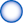 Note 1The date that the breach must be remedied by must be MORE than 60 days after this notice is received by the tenant.Important information regarding the giving of NoticesNotices under the Residential Tenancies Act 1999 are permitted to be given to a person personally, by post or via electronic means. When you are giving a Notice to a person, address it to that person’s last known postal address, email address or place of business or residence. When you are giving a Notice to a corporation, address it to the corporation’s registered office in the Territory.For electronic service, service must be carried out in accordance with the Electronic Transactions (Northern Territory) Act 2000.If 2 or more persons are the landlords or tenants under a tenancy agreement, a Notice is duly given if given to any one of them.The Interpretation Act 1978 specifies how a Notice should be given and the calculation of how the time and actions required must be completed.A Notice sent by post must be properly addressed and posted by prepaid post, and the giving of the Notice is deemed to have been effected at the time at which the Notice would be delivered to the person or corporation in the ordinary course of the post.  It should be noted that this will only apply in the absence of any contrary evidence.When advising of the period in which an action must be completed, the period is counted in clear days starting the day after notice is given.  Where the last day of any period falls on a Saturday, Sunday or Public Holiday, the action required may be done on the next working day.PRIVACY STATEMENT Consumer Affairs complies with the Information Privacy Principles scheduled to the Information Act 2002.
To view the NT Consumer Affairs Privacy Statement, please access www.consumeraffairs.nt.gov.au or 08 8999 1999(1) Insert name and address of person making declaration(2) Here insert the matter declared to  - either directly following the word “declare” or, if the matter is lengthy, insert the words “as follows” and thereafter set out the matter in numbered paragraphsI, (1) …………………………………………………………………………………………...…………………………………………….……………………………………………………………………………….……………………………………………………………….do solemnly and sincerely declare (2) I did at …………………….	on 	……………	 ………….	20………	(time)			(day)	(month)	(year)duly serve the Tenant/s …………………………………………………………………………………………….					(tenant/s name)with a NOTICE PURSUANT TO SECTION …………OF THE RESIDENTIAL TENANCIES ACT 1999 (a true copy of which is annexed hereto and marked “A”) by delivering a true copy of this Notice personally / by mail / by electronic service (delete whichever is not applicable) to the Tenant/s at………..……………………………………………………………………………………………………………………………….……...………………………………………………………………………………………………………………………………………………….………………………………………………………………………………………………………………………………………………….(fully describe address/place of service)I identified the Tenant/s as follows: ……………………………………………………………………..………………………………………………………………………….…………………………………………………………………………..…………………………………………………………………….……………………………………………………………………………..………………………………………………………………….(include how you identified the person served) (include any other details/conversations necessary including how service was effected e.g. handing documents to person, placing documents on ground before the person)I, (1) …………………………………………………………………………………………...…………………………………………….……………………………………………………………………………….……………………………………………………………….do solemnly and sincerely declare (2) I did at …………………….	on 	……………	 ………….	20………	(time)			(day)	(month)	(year)duly serve the Tenant/s …………………………………………………………………………………………….					(tenant/s name)with a NOTICE PURSUANT TO SECTION …………OF THE RESIDENTIAL TENANCIES ACT 1999 (a true copy of which is annexed hereto and marked “A”) by delivering a true copy of this Notice personally / by mail / by electronic service (delete whichever is not applicable) to the Tenant/s at………..……………………………………………………………………………………………………………………………….……...………………………………………………………………………………………………………………………………………………….………………………………………………………………………………………………………………………………………………….(fully describe address/place of service)I identified the Tenant/s as follows: ……………………………………………………………………..………………………………………………………………………….…………………………………………………………………………..…………………………………………………………………….……………………………………………………………………………..………………………………………………………………….(include how you identified the person served) (include any other details/conversations necessary including how service was effected e.g. handing documents to person, placing documents on ground before the person)This declaration is true and I know it is an offence to make a declaration knowing it is false in a material particular.Declared at ………………………the …………….……..day of Error! Bookmark not defined.…………………..… 20…. Error! Bookmark not defined.This declaration is true and I know it is an offence to make a declaration knowing it is false in a material particular.Declared at ………………………the …………….……..day of Error! Bookmark not defined.…………………..… 20…. Error! Bookmark not defined.(3) Signature of the person making the declaration(3)	……………………………………………………………….…NOTE: This declaration does not have to be witnessed NOTE: This declaration does not have to be witnessed NOTE: This written declaration must comply with Part 4 of the Oaths Affidavits and Declarations Act 2010. NOTE: Making a declaration knowing it is false in a material particular is an offence for which you may be fined or imprisoned.NOTE: This written declaration must comply with Part 4 of the Oaths Affidavits and Declarations Act 2010. NOTE: Making a declaration knowing it is false in a material particular is an offence for which you may be fined or imprisoned.